SOLICITUD DE FONDO SEMINARISTAS DE FILOSOFÍA 2022Datos de la instituciónNombre de la institución solicitante (seminiaro mayor o jurisdicción): RUC: 	Nombre del representante legal de la institución registrado ante el SRI: (en caso de transición, fallecimiento u otros durante el proceso de su solicitud favor informar inmediantamente al correo)N° de cédula del representante legal: 	Datos de la persona encargada directa del lugar (si no es el rector)Nombre: 	Cargo dentro de la institución: 	Correo electrónico: 	Rector del seminario mayor (si lo tienen)Nombre: 	Correo electrónico: 	Móvil y/o convencional: 	Nombre y lugar del seminario mayor al cual sus seminaristas de filosofía asisten: Página web y/o Facebook del lugar beneficiado final/seminario mayor (no de la curia): En el mapa señale la ubicación exacta del lugar beneficario (no de la curia):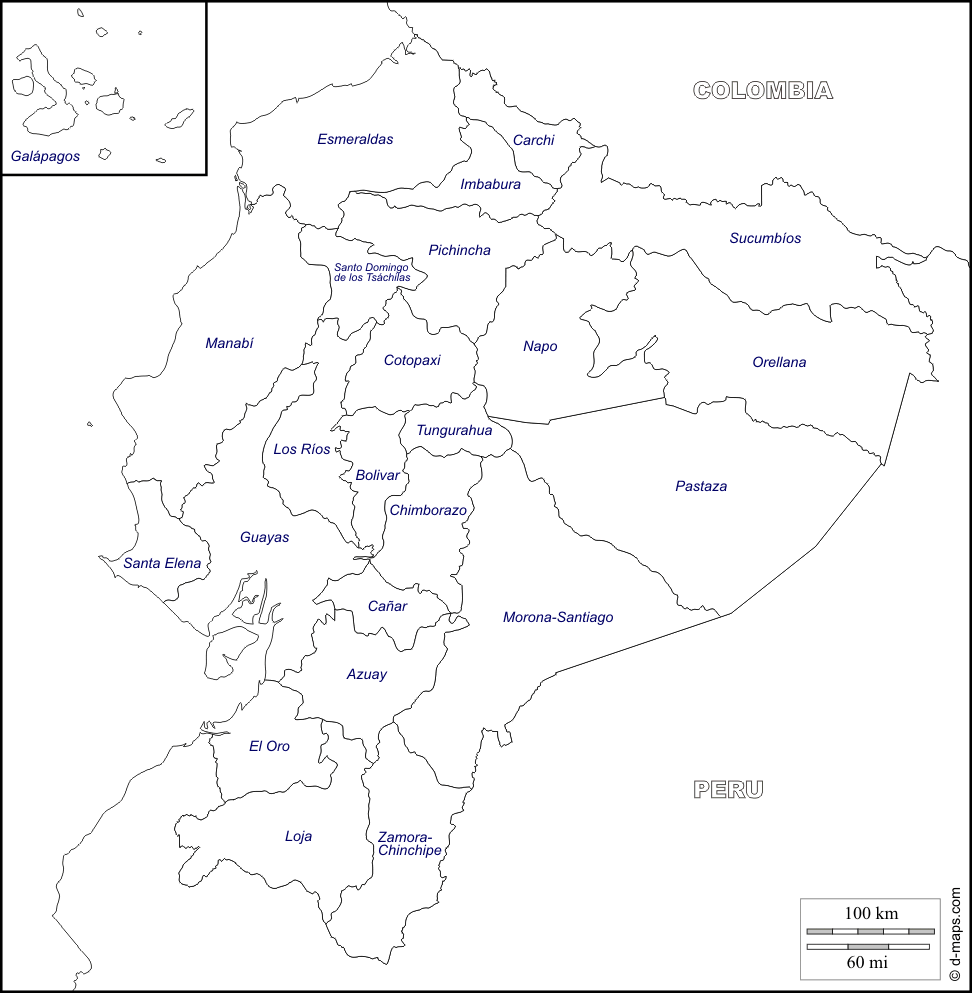 provincia: 	cantón: 	parroquia: 	calles: 	Breve descripción del uso del rubro que estima recibir: ¿Cuántos seminaristas pertenecen a su jurisdicción?De filosofía: 	De teología: 	¿Cuántos seminaristas están en su seminario que no pertenecen a su jurisdicción?Costo total de gastos semestrales o anuales por su grupo de seminaristas:  Gastos semestrales 	 Gastos anuales	 $¿Cuánto es su aporte propio de la jurisdicción por semestre o anual?:  Aporte semestral 	 Aporte anual	 $¿Cuánto es el aporte propio del seminarista por semestre o anual?:  Aporte semestral 	 Aporte anual	 $¿Cuánto era el aporte de la Cooperación Fraterna por seminarista en el año anterior?: Aporte de la Cooperación Fraterna por seminarista de filosofía	 $¿Cuánto solicita a la Cooperación Fraterna para este año de estudio?: 	 $¿Recibe fondos de otras entidades para este mismo fin? Sí 	 No ¿Cuál es el nombre de dicha/s entidad/es?Indique el monto que recibe de las otra/s entidad/es: 	 $¿Tiene algún plan de auto-sostenimiento para sus seminaristas?A continuación, llene los datos de la cuenta donde usted prefiere que ingrese el apoyo económico, si a la de su jurisdicción o directamente a la del seminario mayor a la que asisten.Datos bancarios del seminario mayor o curia; no hacemos a cuentas personales: Titular de la cuenta: 	RUC: Banco: Número: 	 ahorro	 corrienteDocumentos que debe anexar junto con este formulario: Carta de recomendación del Obispo del lugar, en caso de no firma este documento. En caso de haber solicitado a otras entidades anexe el correo o la carta de comunicación con respuesta de ellos.Para la justificación:Después de entregado el monto de este fondo, tiene que cumplir con la justificación antes de terminar el año en curso:Para ello es necesario anexar una carta y facturas o recibos que representen el gasto de la cantidad entregada, mismas que deben estar a nombre de la entidad solicitante.Listado lleno de los seminaristas beneficiados; el modelo de estas hojas se encuentra para descargar en nuestra página web, igual que los otros formatos.La justificación debe llegar en un solo anexo en formato PDF al correo que envia su solicitud, no es necesario en físico.Si necesita más tiempo para justificar debe contactarse con los miembros de la Cooperación Fraterna a: proyectos@cofra.info.ec explicando el porqué del atraso.Su obligación es enviarnos la documentación completa no por partes, además con el favor de no modificar nuestros formularios; en el caso de faltar algo no nos hacemos responsables de que su solicitud alargue el proceso de la ayuda.Recomendaciones que debe tomar en cuenta:¡No deberían estar modificados niguna parte de este documento ni borradas!Enviar la solicitud sólo por medio digital a: proyectos@cofra.info.ec, en formato PDF y en un solo anexo todo lo solicitado.En caso de tener preguntas o dudas nos comunicaremos para poder resolverlas.Tomar en cuenta que su solicitud entra a un proceso, favor no llamarnos, ni enviarnos correos demasiados repetitivos preguntando por ello.Lugar, fecha 	Nombre: 	firma del representante legal y sellofirma del rector del seminario mayor (si existiera)